klasa VIIIBTemat 37. Animacja "Pan Tadeusz" - ninateka.1. Obejrzyj animację z poniższego linku:https://ninateka.pl/film/pan-tadeusz-julian-antonisz 2. Napisz kilka słów na temat tej animacji w zeszycie.Temat 38. Przeciwności losu w filmie "Gwiazd naszych wina".1. Obejrzyj film "Gwiazd naszych wina":https://www.cda.pl/video/24512422b 2. Zrób krótką notatkę na temat filmu w zeszycie.Temat 39. Podsumowanie pracy na lekcjach języka polskiego.
Drodzy uczniowie!Dobrnęliśmy do zakończenia roku szkolnego 2019/2020. Dziękuję za współpracę i Waszą aktywność na lekcjach oraz w nauczaniu zdalnym. Daliście radę! Gratuluję! Podziękujcie też w moim imieniu Waszym rodzicom. W nauce zdalnej bardzo Wam pomagali i trzymali pieczę nad wszystkim. Dziękuję! Mam jeszcze jedną prośbę - wypełnijcie krótką ankietę znajdującą się w poniższym linku. Dotyczy ona lekcji języka polskiego. Z góry Wam dziękuję.Link do ankiety:https://forms.gle/CJxsicJPJQvd5Pia7UDANYCH I BEZPIECZNYCH WAKACJI!!!POWODZENIA W DALSZEJ EDUKACJI!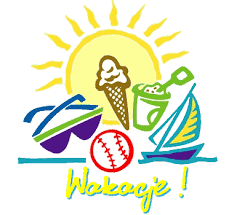 